INDICAÇÃO Nº 3150/2015“Sugere ao Poder Executivo Municipal sejam realizados Estudos para a construção de canaleta na Rua Heitor Vila Lobos com a esquina a Parintins, no Bairro Jardim Paraiso, neste município.”Excelentíssimo Senhor Prefeito Municipal, Nos termos do Art. 108 do Regimento Interno desta Casa de Leis, dirijo-me a Vossa Excelência para sugerir que, por intermédio do Setor competente, sejam realizados Estudos para a construção de canaleta na Rua Heitor Vila Lobos com a esquina a Parintins, no Bairro Jardim Paraiso, neste município.Justificativa:Conforme visita realizada “in loco”, este vereador pode constatar a necessidade da construção da canaleta para evitar o acúmulo de águas pluviais no local – fato este que causa mau cheiro e incômodo aos moradores das imediações.Plenário “Dr. Tancredo Neves”, em 20 de Agosto de 2015.Ducimar de Jesus Cardoso“Kadu Garçom”-Vereador-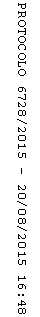 